دانشگاه علوم پزشکی و خدمات بهداشتی درمانی کاشان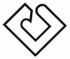 معاونت بهداشتي    به واحد سلامت دهان و دندان مرکز خدمات جامع سلامت  ...................    و پایگاه ثابت سلامت دهان و دندان مدارس واحدی/علائیان   از مرکز/پایگاه خدمات جامع سلامت ...........................   با سلام و احترام         بدین وسیله نوآموز .........................................جهت دریافت خدمات دندانپزشکی (ترمیم,کشیدن دندان عفونی و غیر قابل نگهداری ,فیشورسیلانت ) معرفی     می گردد, خواهشمند است اقدامات لازم معمول گردد.                                                                    نام و امضا مراقب سلامت   